Bajaja v poezii a v prózePracovní list je určen starším žákům prvního stupně. Cílem je najít rozdíly mezi poezií a prózou. Žáci z různých zdrojů vyhledávají informace o spisovateli Jiřím Žáčkovi. Zapisují data do tabulky.Bajaja - Jiří ŽáčekPohádka princ Bajaja________________________________________________________Poslouchej a přitom si čti báseň Bajaja od Jiřího Žáčka.Pozorně poslouchej přednes z videa a zjisti, zda je báseň celá, pokud část chybí, označ kde.Vyber si dvě sloky a označ v nich slova, která se rýmují.Zkus označená slova nahradit slovy stejného významu, budou se také rýmovat?Vyhledej informace o Jiřím Žáčkovi.Znáš některé jeho knížky? Napiš názvy alespoň dvou. Můžeš je také vyhledat na internetu nebo v knihovně.…………………………………………………………………………………………………………………………………………………………………………………………………………………………………………Co myslíš, můžeme o něm říct, že je současný autor? Svoje tvrzení zdůvodni.…………………………………………………………………………………………………………………………………………………………………………………………………………………………………………Ověř si, zda jsi pozorně poslouchal/a. Dokážeš určit, zda je tvrzení pravda, nebo lež. Některá tvrzení potřebují doplnit. 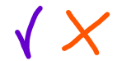 Bajaja získal své jméno, podle slov, která říkal.			Bajaja našel pod kamenem v truhle zelené, fialové a červené šaty. 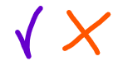 Drak měl 9, 18 a ____ hlav. Dcery krále se jmenovaly Zloběna, Budílka a Slavěna.  Bajaja si nevzal za ženu ________________ ani ________________.  Červené šaty měl na sobě Bajaja, když jel za princeznou jako rytíř.  Dokážeš najít některé rozdíly mezi Bajajou v próze a v poezii? Rozdíly zapisuj do tabulky. .Co jsem se touto aktivitou naučil/a:………………………………………………………………………………………………………………………………………………………………………………………………………………………………………………………………………………………………………………………………………………………………………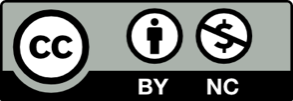 Bajaja v poeziiBajaja v próze